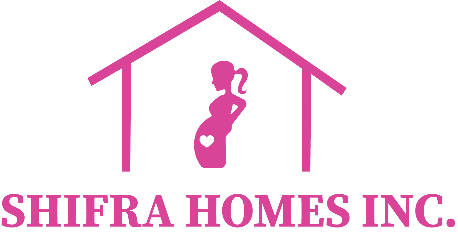 VOLUNTEER APPICATION FORMPosition Applying For: Name Street Address (Apt/ Unit) City	Province 	 Postal CodeHome Phone		 Cell PhoneEmailEmployer   Position		 Work Phone (Ext.)Male 	Female  	Under 18  Relevant Volunteer or Work Experience Education Additional skills and qualitiesOther LanguagesHow many hours or days per week would you like to volunteer?Please provide detailsAre there any aspects of volunteer work you prefer NOT to be involved in?    YES     NO If yes, explain Are there any limitations to your volunteering at Shifra Homes, which have not been indicated?          YES     NO If yes, explain:  How did you hear about Shifra Homes?Provide 2 references (non-family members) 	 Name	Phone 1.  2. Check the Volunteer role description to see which additional requirements are necessary for the position you are applying for. For example, Vulnerable Sector Screening clearance certificate, TB test, driver’s license and insurance. All Shifra Homes volunteers are requested to make a 6-month commitment. Signature:  Date: Thank you for considering volunteering with Shifra Homes. We consider all volunteers essential to our organization and look forward to meeting with you. We will be in touch with you regarding your application within two weeks. All applications are kept strictly confidential. Forward applications to: 	Shifra Homes  1860 Appleby Line, Suite #340 Burlington, Ontario L7L 7H7 info@shifrahomes.com Phone:	905-681-9633 Fax:	905-681-9572 